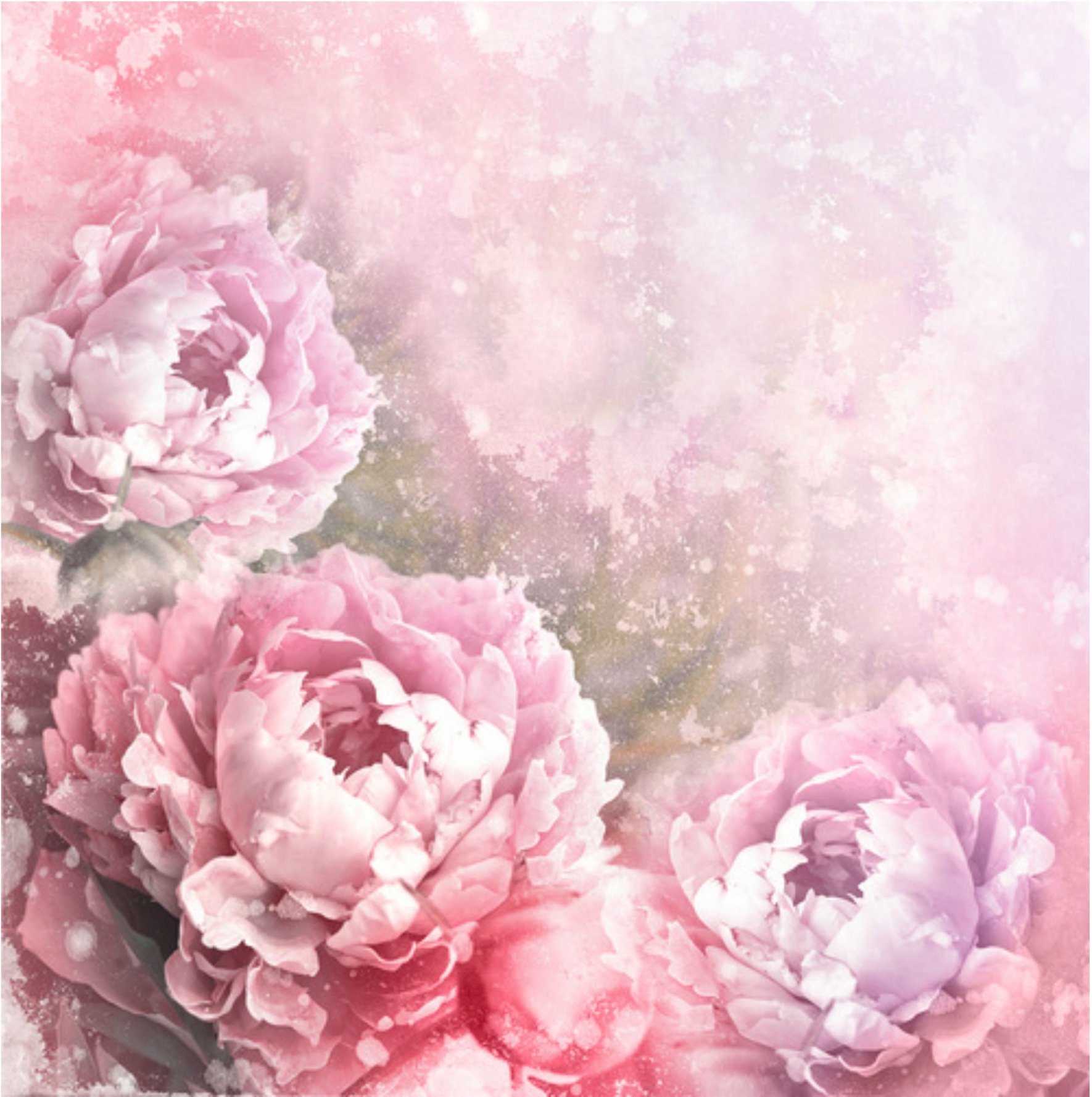 Дорогая Ольга Александровна!Сердечно поздравляем Вас с Днём рождения!Зебра и радуга чем-то похожи.Зебра в полосочку, радуга тоже.Пусть будет жизнь полосатою зеброй, но не двух цветной, а разноцветной!Пусть будет много зеленого цвета,Зеленый – надежда и теплое лето.Желтым пусть яркое солнце сияет, Красным – любовь жизнь озаряет,Синий поднимет над суетой, он будет верной и доброй мечтой.Желаем такого тебе разноцветья, счастья, здоровья, любви и долголетия!                                                                                                   С уважением и любовью,                                          Представительство Вологодской области в СЗФО20 августа 2019 года